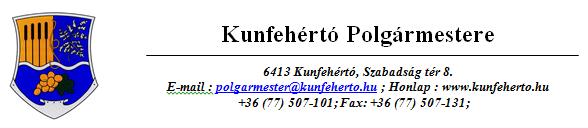 Előzetes tájékoztató Ezúton tájékoztatom, hogy Kunfehértó Község Képviselő-testülete a 22/2017. (II.22.) Kt. sz. határozata szerint el kívánja készíteni a község Településképi Arculati Kézikönyvét és településképi rendeletét a teljes igazgatási területre vonatkozóan.A területre jelenleg a következő településrendezési eszközök vannak hatályban:Kunfehértó Község Településrendezési Terve és Helyi Építési szabályzataA rendezés célja:a Településképi Arculati Kézikönyv és településképi rendelet megalkotása ezzel a helyi hagyományokba, természeti és építészeti környezetbe illeszkedő épületek, építmények létrejöttének, a harmonikus településkép alakulásának elősegítése;A rendezés várható hatása: a harmonikus, környezetbe, építési, települési hagyományokba illeszkedő építési tevékenység előtérbe kerülése, a lakosság, építtetők szemléletének pozitív változása, az értékek megismertetése. A településképi előírások alkalmazása révén az egységes falukép formálásának lehetősége helyi rendelet előírásain keresztül.Kunfehértó Község Önkormányzatának Képviselő- testülete a településfejlesztési koncepcióról, az integrált településfejlesztési stratégiáról és a településrendezési eszközökről, valamint egyes településrendezési sajátos jogintézményekről szóló 314/2012.(XI.8.) Korm. rendelet 43/A. § (2) bekezdés a) pontja értelmében
előzetes tájékoztatóját, valamint
LAKOSSÁGI FÓRUMOT hirdet
azzal a céllal, hogy tájékoztassa a helyi lakosságot a készülő „Településképi Arculati Kézikönyv” valamint a Településképi rendelet jelentőségéről, céljáról és tartalmáról, továbbá, hogy aktív közreműködésre hívja fel az érdeklődőket.A lakossági fórum ideje:2017. május 18. (csütörtök) 1600 óraHelyszín:
Kunfehértói Polgármesteri Hivatal
(Kunfehértó, Szabadság tér 8.)
tanácskozó termeKunfehértó, 2017. április 24.Huszár Zoltánpolgármester